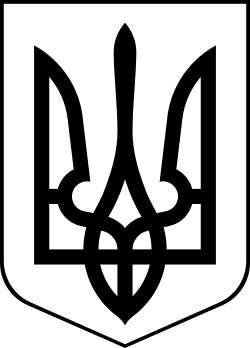 УКРАЇНАМЕНСЬКА МІСЬКА РАДАМенського району Чернігівської області(сорокова сесія сьомого скликання)РІШЕННЯ03 липня 2020 року	№ 165Про надання в господарське відання для здійснення господарської діяльності КП “Макошинське” майна.	З метою здійснення перевезення людей  через річку Десна на території Макошинського старостинського округу із сіл задесення (Остапівка, Рожківка, Котичка) до селища Макошине та в зворотньому напрямку, відповідно до звернення директора КП «Макошинське» Попова С.О., керуючись Законом України «Про місцеве самоврядування в Україні» ст. ст. 26, 60 Господарського Кодексу України, Цивільним Кодексом України, Менська міська рада В И Р І Ш И Л А:Надати в господарське відання КП “Макошинське” майно відповідно до переліку (додаток №1 додається), що належить до комунальної власності об’єднаної територіальної громади міста Мена з метою використання за призначенням для здійснення діяльності підприємства.Приймання передачу майна здійснити комісією, склад якої доручити визначити міському голові Примакову Г.А.Доручити міському голові затвердити акт приймання-передачі.Доручити міському голові Примакову Г.А. укласти договір на закріплення майна на праві господарського відання .Начальнику відділу бухгалтерського обліку і звітності, головному бухгалтеру Менської міської ради забезпечити оформлення відповідних документів щодо передачі майна.Контроль за виконанням рішення покласти на заступника міського голови з питань діяльності виконкому Гайдукевича М.В.Міський голова                                                                             Г.А.ПримаковДодаток №1 до рішення 40сесії сьомого скликання Менської міської ради від 03 липня 2020 року “Про надання в господарське відання для здійснення господарської діяльності КП “Макошинське” майна” №165Перелік інших необоротних активів Менської ОТГ для передачі  в господарське відання КП «Макошинське»№ п/пРік випуску чи дата придбанняНазва об’єктаРахунок облікуІнвентарний номерКіль-кість (шт.)Ціна (грн.)Балансова вартість (грн.)Нараховано знос (грн.)1Травень 2020Човен дерев’яний з комплектом весел1113111313581580058002900Усьогохх1х58002900